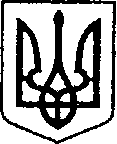            УКРАЇНА						ЧЕРНІГІВСЬКА ОБЛАСТЬ	ПроектН І Ж И Н С Ь К А    М І С Ь К А    Р А Д А76 сесія VII скликанняР І Ш Е Н Н Явід 03 серпня 2020 року			м. Ніжин	                             №32-76/2020Відповідно до статей 25, 26, 42, 59, 73 Закону України “Про місцеве самоврядування в Україні”, Земельного кодексу України, Податкового кодексу України, Закону України “Про оренду землі”, рішення Ніжинської міської ради від 08 липня 2015 року №6-69/2015 “Про затвердження місцевих податків” (із змінами), Регламентy Ніжинської міської ради Чернігівської області, затвердженого рішенням Ніжинської міської ради Чернігівської області від 24 листопада 2015 року №1-2/2015 (із змінами), розглянувши клопотання підприємств та організацій, заяви підприємців, технічні документації щодо відведення земельних ділянок, міська рада вирішила:1. Надати у користування на умовах оренди терміном на 10 (десять) років громадянці Прокопець Наталії Олександрівни земельну ділянку площею 0,0058 га за адресою: м.Ніжин, вул. Московська, 6б кадастровий номер 7410400000:04:001:0020, для будівництва та обслуговування будівель торгівлі, що належить їй на праві власності відповідно до договору нежитлового приміщення «магазин» від 04 липня 2019 року №1020.1.1. Встановити орендну плату за земельну ділянку площею 0,0058 га за адресою: м.Ніжин, вул. Московська, 6б на рівні дев’яти відсотків від нормативної грошової оцінки земельної ділянки за один рік.1.2. Громадянці Прокопець Наталії Олександрівни заключити договір оренди земельної ділянки площею 0,0058 га за адресою: м.Ніжин, вул. Московська, 6б.1.3. Громадянці Прокопець Наталії Олександрівни у трьохмісячний термін зареєструвати договір оренди земельної ділянки площею 0,0058 га за адресою: м.Ніжин, вул. Московська, 6б. При невиконанні підпунктів 1.2. та 1.3. пункт 1. з відповідними підпунктами втрачають чинність.2. Затвердити проект землеустрою щодо відведення земельної ділянки, цільове призначення якої змінюється з для будівництва і обслуговування житлового будинку, господарських будівель і споруд (присадибна ділянка) Чорнодіду Олександру Валерійовичу та Ігнатенку Юрію Михайловичу площею 0,0910 га, кадастровий номер 7410400000:02:010:0090 на земельну ділянку для будівництва та обслуговування будівель торгівлі, яка розташована за адресою: Чернігівська обл., м. Ніжин, вул. Борзнянський шлях, 51. Обмеження у використанні земельної ділянки площею 0,0843 га встановлені  у формі санітарно-захисна зона навколо обʹєкта. Земельна ділянка, є їх власністю відповідно до договору купівлі-продажу №884 від 04.10.2019р.  3. Начальнику управління комунального майна та земельних відносин Ніжинської міської ради Онокало І.А. забезпечити оприлюднення даного рішення на сайті протягом п`яти робочих днів після його прийняття.4. Організацію виконання даного рішення покласти на першого заступника міського голови з питань діяльності виконавчих органів ради Олійника Г.М. та управління комунального майна та земельних відносин Ніжинської міської ради.5. Контроль за виконанням даного рішення покласти на постійну комісію міської ради з питань земельних відносин, будівництва, архітектури, інвестиційного розвитку міста та децентралізації.Міський голова	    					 	  	   А.В.ЛінникВізують: Секретар міської ради								В.В. Салогуб Перший заступник міського голови  з питань діяльності виконавчих органів ради 			Г.М. ОлійникНачальник управління комунального майна та земельних відносин	Ніжинської міської ради							І.А.ОнокалоНачальник відділу містобудуваннята архітектури-головний архітектор			В.Б. МироненкоПостійна комісія міської ради з питань земельних відносин, будівництва,архітектури, інвестиційного розвитку					______________міста та децентралізаціїПостійна комісія міської ради зпитань регламенту, депутатської діяльності та етикизаконності, правопорядку, антикорупційної політики,свободи слова та зв’язків з громадкістю					О.В. ЩербакНачальник управління культури і туризмуНіжинської міської ради							Т.Ф. БассакНачальник відділу юридично-кадровогозабезпечення									В.О. ЛегаПро затвердження проектів землеустрою та надання земельних ділянок суб’єктам господарювання фізичним особам